Об утверждении Положения «О порядке премирования профактива и профсоюзных кадров организаций Профсоюза»Территориальный (краевой) комитет ПОСТАНОВЛЯЕТ:1. Утвердить Положение «О порядке премирования профактива и профсоюзных кадров организаций Профсоюза (Приложение).2. Выплаты производить на основании Положения и в пределах сметы, утверждённой  краевым комитетом Профсоюза.3. Контроль за выполнением настоящего постановления возложить на председателя краевой организации Профсоюза Л.В. Косарынцеву  и главного бухгалтера Л.И.Казанцеву.Председатель территориальной (краевой)организации Профсоюза                                                          Л.В. КосарынцеваПриложение к постановлению территориального (краевого)комитета Профсоюза № 2-2 от 23 декабря  2019 г. «Об утверждении Положения «О порядке премирования профактива и профсоюзных кадров организаций Профсоюза».ПОЛОЖЕНИЕо порядке премирования профактива и профсоюзных кадров организаций Профсоюза.1.ОБЩИЕ ПОЛОЖЕНИЯ:1.1. Положение разработано в целях усиления работы с профсоюзными кадрами и мотивации деятельности профсоюзного актива в решении задач укрепления организационного и финансового единства краевой организации Профсоюза, повышения эффективности работы организаций Профсоюза всех уровней.1.2. Положение разработано в соответствии с Федеральными законами «Об общественных объединениях» от 19 мая 1995 года № 82-ФЗ",  «О профессиональных союзах, их правах и гарантиях деятельности» от 12.01.1996г. № 10-ФЗ, Уставом Профсоюза работников народного образования и науки Российской Федерации.1.3. Положение определяет условия, порядок и размер  премирования профактива и профсоюзных кадров организаций  Профсоюза.1.4.Настоящим положением устанавливаются следующие премии:- единовременная премия ко Дню учителя и  Дню знаний;- премия по итогам работы за предыдущий календарный год.2. УСЛОВИЯ И РАЗМЕР ЕДИНОВРЕМЕННОЙ ПРЕМИИ КО ДНЮ УЧИТЕЛЯ И ДНЮ ЗНАНИЙ ПРЕДСЕДАТЕЛЯМ ОРГАНИЗАЦИЙ  ПРОФСОЮЗА.2.1.  Размер единовременной премии  председателям организаций Профсоюза при численности членов Профсоюза  до 100 человек  составляет 1000 рублей.2.2. Размер единовременной премии  председателям организаций Профсоюза при численности членов Профсоюза  от 100 человек и процентом охвата профсоюзным членством:-  выше краевого  – 4000 рублей, - ниже краевого - 2000 рублей.УСЛОВИЯ И РАЗМЕР ПРЕМИИПРЕДСЕДАТЕЛЯМ И ПРОФАКТИВУ ПО ИТОГАМ РАБОТЫЗА ПРЕДЫДУЩИЙ КАЛЕНДАРНЫЙ ГОД3.1. Премирование производится при соблюдении следующих условий:- отсутствие у профорганизации задолженности по перечислению членских профсоюзных взносов в краевую организацию Профсоюза по итогам прошедшего финансового года;- охват профсоюзным членством  в организации составляет не менее 50% в соответствии со статистическим отчётом на 1 января текущего года;- своевременное представление в краевую организацию Профсоюза отчетов.3.2. Премия выплачивается председателям местных и первичных (с правами территориальной) организаций Профсоюза.Премия выплачивается в следующем размере:- при охвате профсоюзным членством от 50% до 75%  – 5000 рублей;- при охвате профсоюзным членством от 75% до 90% –  10 000 рублей;- при охвате профсоюзным членством свыше 90%  – 15 000 рублей. 3.3. Премия профактиву местных и первичных (с правами территориальной) организаций Профсоюза выплачивается в следующих размерах:- при охвате профсоюзным членством от 50% до 75%  – 5000 рублей;- при охвате профсоюзным членством от 75% до 90% –  10 000 рублей;- при охвате профсоюзным членством свыше 90%  – 15 000 рублей.4. ПОРЯДОК ВЫПЛАТЫ ПРЕМИЙ.4.1. Выплаты производятся по решению Президиума краевой организации Профсоюза:- премия ко Дню учителя и Дню знаний выплачивается в октябре текущего года:- премия по итогам работы за предыдущий календарный год выплачивается в мае текущего года.4.2. Выплата премий производится в кассе профсоюзной организации в счет недоперечисления профсоюзных взносов в краевую организацию Профсоюза (АВИЗО), либо путем перечисления денежных средств на расчетный счет профорганизации. 4.3. Профсоюзные организации предоставляют в краевую организацию Профсоюза финансовые документы, подтверждающие произведенные расходы.4.4. Контроль за расходованием средств на премирование осуществляет краевая контрольно-ревизионная комиссия.  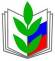 ПРОФСОЮЗ РАБОТНИКОВ НАРОДНОГО ОБРАЗОВАНИЯ И НАУКИ РОССИЙСКОЙ ФЕДЕРАЦИИ(ОБЩЕРОССИЙСКИЙ ПРОФСОЮЗ ОБРАЗОВАНИЯ)КРАСНОЯРСКАЯ ТЕРРИТОРИАЛЬНАЯ (КРАЕВАЯ) ОРГАНИЗАЦИЯКРАСНОЯРСКИЙ ТЕРРИТОРИАЛЬНЫЙ (КРАЕВОЙ) КОМИТЕТПОСТАНОВЛЕНИЕПРОФСОЮЗ РАБОТНИКОВ НАРОДНОГО ОБРАЗОВАНИЯ И НАУКИ РОССИЙСКОЙ ФЕДЕРАЦИИ(ОБЩЕРОССИЙСКИЙ ПРОФСОЮЗ ОБРАЗОВАНИЯ)КРАСНОЯРСКАЯ ТЕРРИТОРИАЛЬНАЯ (КРАЕВАЯ) ОРГАНИЗАЦИЯКРАСНОЯРСКИЙ ТЕРРИТОРИАЛЬНЫЙ (КРАЕВОЙ) КОМИТЕТПОСТАНОВЛЕНИЕПРОФСОЮЗ РАБОТНИКОВ НАРОДНОГО ОБРАЗОВАНИЯ И НАУКИ РОССИЙСКОЙ ФЕДЕРАЦИИ(ОБЩЕРОССИЙСКИЙ ПРОФСОЮЗ ОБРАЗОВАНИЯ)КРАСНОЯРСКАЯ ТЕРРИТОРИАЛЬНАЯ (КРАЕВАЯ) ОРГАНИЗАЦИЯКРАСНОЯРСКИЙ ТЕРРИТОРИАЛЬНЫЙ (КРАЕВОЙ) КОМИТЕТПОСТАНОВЛЕНИЕПРОФСОЮЗ РАБОТНИКОВ НАРОДНОГО ОБРАЗОВАНИЯ И НАУКИ РОССИЙСКОЙ ФЕДЕРАЦИИ(ОБЩЕРОССИЙСКИЙ ПРОФСОЮЗ ОБРАЗОВАНИЯ)КРАСНОЯРСКАЯ ТЕРРИТОРИАЛЬНАЯ (КРАЕВАЯ) ОРГАНИЗАЦИЯКРАСНОЯРСКИЙ ТЕРРИТОРИАЛЬНЫЙ (КРАЕВОЙ) КОМИТЕТПОСТАНОВЛЕНИЕПРОФСОЮЗ РАБОТНИКОВ НАРОДНОГО ОБРАЗОВАНИЯ И НАУКИ РОССИЙСКОЙ ФЕДЕРАЦИИ(ОБЩЕРОССИЙСКИЙ ПРОФСОЮЗ ОБРАЗОВАНИЯ)КРАСНОЯРСКАЯ ТЕРРИТОРИАЛЬНАЯ (КРАЕВАЯ) ОРГАНИЗАЦИЯКРАСНОЯРСКИЙ ТЕРРИТОРИАЛЬНЫЙ (КРАЕВОЙ) КОМИТЕТПОСТАНОВЛЕНИЕ23 декабря 2019 г.	г. Красноярск	г. Красноярск	г. Красноярск	                           № 2-2